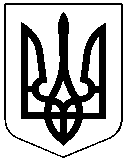 ЧЕРКАСЬКА РАЙОННА РАДАРІШЕННЯ22.12.2022 №22-9/VІІІПро зняття з контролюрішень районної радиВідповідно до статті 43 Закону України "Про місцеве самоврядування в Україні", абзацу 5 статті 31 Регламенту Черкаської районної ради VІІІ скликання, затвердженого рішенням районної ради від 11.12.2020               №2-12/VІІІ (зі змінами, внесеними рішенням районної ради від 02.04.2021 №8-9/VІII), у зв`язку зі зміною чинного законодавства, з реорганізацією та ліквідацією установ, які були ініціаторами та розробниками програм, виконанням основних заходів, закінченням терміну дії районних програм та прийняттям нових програм, втратою актуальності у зв'язку з введенням воєнного стану в країні, враховуючи погодження постійних комісій з питань регламенту, депутатської етики, забезпечення законності, запобігання корупції та організації роботи районної ради, з питань бюджету, фінансів, інвестиційної політики та економічного розвитку, президії районна радаВИРІШИЛА:	Зняти з контролю Програми та визнати такими, що втратили чинність, рішення районної ради:від 16.02.2018 №21-20/VІІ "Про комплексну програму функціонування та розвитку районної ланки територіальної підсистеми єдиної державної системи цивільного захисту, забезпечення мобілізаційної готовності та мобілізації, фінансування заходів, спрямованих на підвищення рівня бойової готовності військових частин Збройних Сил України, розташованих на території Черкаського району, створення районного матеріально-технічного резерву щодо попередження і ліквідації надзвичайних ситуацій у мирний час та особливий період на 2018-2020 роки;	від 12.04.2018 №22-9/VІІ "Про внесення змін до "Комплексної програми функціонування та розвитку районної ланки територіальної підсистеми єдиної державної системи цивільного захисту, забезпечення мобілізаційної готовності та мобілізації, фінансування заходів, спрямованих на підвищення рівня бойової готовності військових частин Збройних Сил України, розташованих на території Черкаського району, створення районного матеріально-технічного резерву щодо попередження і ліквідації надзвичайних ситуацій у мирний час та особливий період на 2018-2020 роки""";від 27.02.2020 №42-7/VІІ "Про внесення змін до "Комплексної програми функціонування та розвитку районної ланки територіальної підсистеми єдиної державної системи цивільного захисту, забезпечення мобілізаційної готовності та мобілізації, фінансування заходів, спрямованих на підвищення рівня бойової готовності військових частин Збройних Сил України, розташованих на території Черкаського району, створення районного матеріально-технічного резерву щодо попередження і ліквідації надзвичайних ситуацій у мирний час та особливий період на 2018-2020 роки"";від 25.03.2020 №43-1/VІІ "Про внесення змін до "Комплексної програми функціонування та розвитку районної ланки територіальної підсистеми єдиної державної системи цивільного захисту, забезпечення мобілізаційної готовності та мобілізації, фінансування заходів, спрямованих на підвищення рівня бойової готовності військових частин Збройних Сил України, розташованих на території Черкаського району, створення районного матеріально-технічного резерву щодо попередження і ліквідації надзвичайних  ситуацій у мирний час та особливий період на 2018-2020 роки"";від 28.07.2017 №16-2/VІІ "Про районну Програму "Оздоровлення території Черкаського району від сказу на період 2017-2021 роки";від 06.10.2017 №17-12/VІІ "Про цільову програму проведення заходів, направлених на запобігання виникнення захворювання африканської чуми свиней та інших карантинних інфекцій, утворення запасу матеріально-технічних засобів на випадок виникнення вогнища захворювання на 2017-2019 роки";від 22.02.2019 №34-8/VІІ "Про виконання Програми підтримки та розвитку редакції радіомовлення Черкаського району Черкаської області на 2012-2018 роки та затвердження Програми підтримки та розвитку редакції радіомовлення Черкаського району Черкаської області на 2019-2022 роки";від 04.10.2019 №38-3/VІІ "Про внесення змін до Програми підтримки та розвитку редакції радіомовлення Черкаського району Черкаської області на 2019-2022 роки";від 20.12.2019 №40-13/VІІ "Про внесення змін до Програми підтримки та розвитку редакції радіомовлення Черкаського району Черкаської області на 2019-2022 роки";від 27.02.2020 №42-9/VІІ "Про затвердження програми вдосконалення інформаційно - аналітичного забезпечення розвитку матеріально-технічної бази Головного управління ДПС у Черкаській області, збільшення надходжень до бюджету Черкаського району на 2020 рік";пункт 3 рішення районної ради від 27.02.2020 №42-5/VІІ "Про виконання «Районної програми агітаційної роботи та призову на військову службу за контрактом до військової частини 3061 Національної гвардії України на 2018-2019 роки" та затвердження районної програми агітаційної роботи та призову на військову службу за контрактом до військової частини 3061 Національної гвардії України на 2020-2021 роки";пункт 3 рішення районної ради від 23.12.2016 №12-9/VІІ "Про виконання "Районної програми "Призовна дільниця" на 2012-2016 роки" та затвердження "Районної програми "Призовна дільниця" на 2017-2021 роки";пункт 3 рішення районної ради від 27.02.2020 №42-6/VІІ "Про виконання "Районної програми агітаційної роботи та призову на військову службу за контрактом на 2019 рік" та затвердження районної програми агітаційної роботи та призову на військову службу за контрактом на 2020-2022 роки"".Голова							Олександр ВАСИЛЕНКО